«Пять органов чувств»В СП «Детский сад №56» ГБОУ СОШ №4 г.о. Сызрань в старшей, подготовительной группе продолжает свою работу творческое объединение по дополнительной общеобразовательной общеразвивающей программе «Я познаю себя» физкультурно - спортивной направленности.  Занятие «Пять органов чувств» с помощью ИКТ позволило обобщить имеющиеся знания у детей о функции органов, уточнить с помощью опытов, для чего нужны те или иные органы, тренировать способность приобретать знания путём экспериментирования, формировать умение объяснять полученные данные. На занятии педагоги закрепили гигиенические навыки, умения бережного отношения к органам чувств.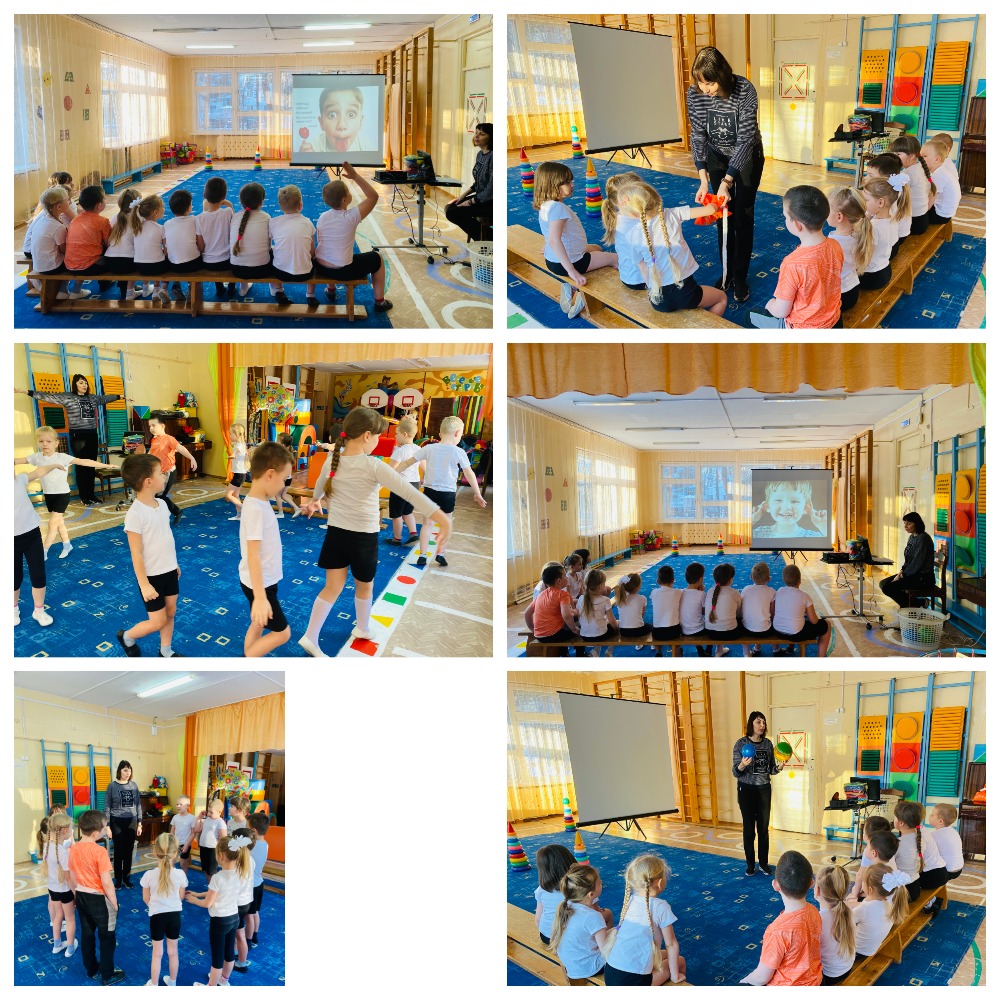 